Western Australia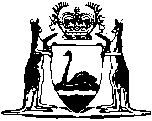 Nurses Registration Act 1921		This Act was repealed by the Nurses Act 1968 s. 3 (No. 27 of 1968) as at 1 Jan 1970.		There are no Word versions of this Act, only PDFs in the Reprinted Acts database are available.